Name ________________________								Date _____________“Four Skinny Trees”Draw the trees exactly how Esperanza describes them in the chapter: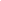 Name as many similarities between the trees and Esperanza as possible.  Be specific by relating them to her life!________________________________________________________________________________________________________________________________________________________________________________________________________________________________________________________________________________________________________________________________________________________________“No Speak English”What might America represent to the man across the street?  __________________________________________What about to Mamasita?  ______________________________________________________Mamasita only knows three phrases in English:  ___________________, _________________, and _____________________.  She finds her home _______________________________.*How does the significance of language differ between Mamasita and Esperanza?*________________________________________________________________________________“Rafaela Who Drinks Coconut and Pineapple Juice on Tuesdays”Rafaela is similar to _________________________ because she is not allowed to leave the house.Rafaela is similar to ___________________________ because she is aging herself by being stuck by the window.What does the phrase “open homes with keys” symbolize?  _______________________________